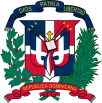 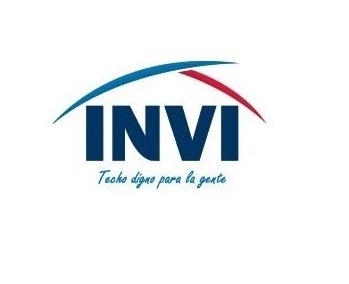 No. Solicitud:         Objeto de la compra: 	Rubro: Planificada:         Detalle pedidoPlan de Entrega Estimado_________________________________________________Responsable de la Unidad Operativa de Compras y ContratacionesÍtemCódigoDescripciónUnidad de MedidaCantidad SolicitadaPrecio Unitario EstimadoMonto130131501BLOCK DE 6 INDUSTRIALUD3,065.0026.0079,690.00230103605MADERA PINO AMERICAN0 BRUTO 2X4X12UD102.00501.0051,102.00330103605MADERA PINO AMERICANO 3X3X12UD24.00600.0014,400.00411111701ARENA ITABO LAVADAM324.001,300.0031,200.00511111701GRAVA TRITURADAUD30.001,450.0043,500.00630171505PUERTA BLANCA DE METAL 33 1/2 PULG.UD15.006,000.0090,000.00730171609VENTANAS DE METALUD21.003,000.0063,000.00830171609VENTANAS DE METALUD3.001,300.003,900.00930111601FUNDA DE CEMENTO GRISUD50.00281.0014,050.001030102404VARILLAS DE 3/8UD422.50165.0069,712.501126121524ALAMBRE GALVANIZADOLB80.0045.003,600.001231211508PINTURA ACRILICAGAL1.00550.00550.001324122004TAPON REGISTRO PVCUD1.0080.0080.001440142317CODO 3UD2.0070.00140.001540142317TEE DE 3UD1.00110.00110.001630111601CEMENTO BLANCOLB5.0010.0050.001740141716SIFON AMERICANO SENCILLOUD2.0090.00180.001820122834LLAVE  R/M 1/2 UD1.00350.00350.001926131603REJILA DE PISOUD1.0050.0050.002040142317CODO 1/2 PVCUD8.008.0064.002231231313TUBO SEMI PRESION 2 SDR-41 UD1.00377.00377.002331231313TUBO PRESION  1/2 SCH-40UD2.00225.00450.002431231313COLA PLASTICA C BOQUILLA 6UD1.0020.0020.002531162501PALOMETA DE LAV.UD1.0041.0041.002631162501TAIRA PEQ.UD165.006.00990.002739101801ROCETAS DE PORCELANAUD6.0066.00396.002831161511TORNILLOUD35.004.50157.502931161502TARUGO 3/8 X 2 1/2UD20.002.5050.003039111503INTERRUPTOR Y TOMACORRIENTEUD1.00125.00125.003139111503BARRERA DW HSS 5/16UD3.0085.00255.003246171511CERRADURA UD3.0085.00255.003339111503INTERRUPTOR DOBLEUD3.00350.001,050.003439111503INTERRUPTOR SENCILLOUD3.00160.00480.003539111503ROCETAS DE PORCELANAUD12.00101.001,212.003639111503TOMACORRIENTEUD24.0081.001,944.003746171511CERRADURAUD15.00131.001,965.00Total:Observaciones: ÍtemDirección de entregaCantidad requeridaFecha necesidad1Alma mater esq. Pedro Henríquez y Altar de la patriaAl recibir la orden